Mog is having a nightmare and being chased by an evil bird!Mog wakes up in the early morning and smells burning.Mog gets scared and manages to call the fire brigade.Mog pulls all the nicely laid out food off the table.Mog jumps onto the fan, which starts spinning him around until he falls off.The Grandfather clock falls over and hits the electricity plug.          The lights smash and everything falls of the Christmas tree!          The oven opens and black smoke goes everywhere.          Mog runs out of the kitchen through the cat-flap.The Fire Brigade turns up and follows Mog.The family go back into the ruined house.Their neighbours bring Christmas to the Thomas´ house and everybody had a nice Christmas.Wire laid- table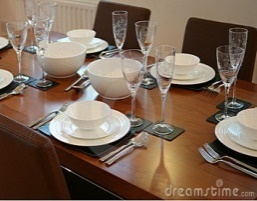 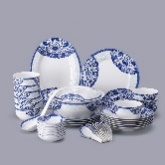 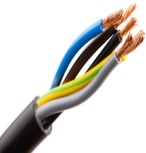 china      f                       f      fan 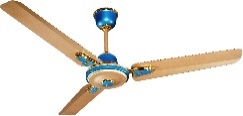 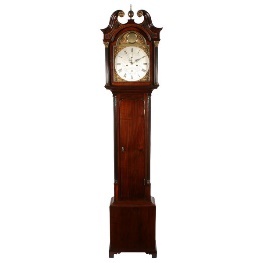 Grandfather clock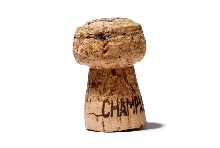 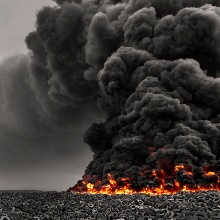 smoke                           cccccccccork            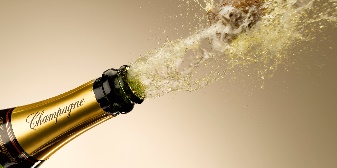 champagne bottle 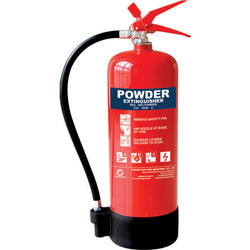 fire extinguisher 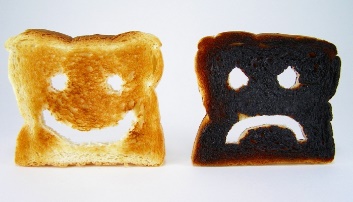 cremated/burned 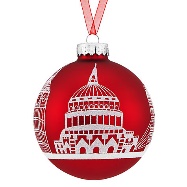 Bauble tear-jerker       stocking
Christmas pudding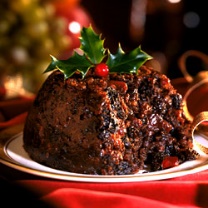 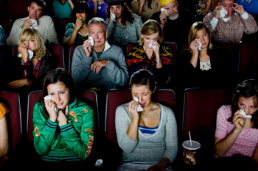 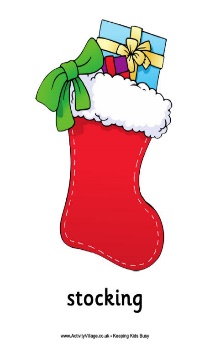 gift/present teddy bear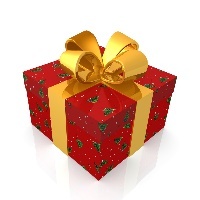 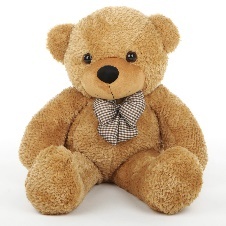 chocolate boxes 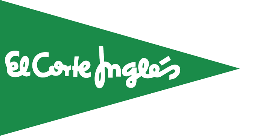 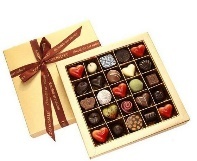                                    Department store 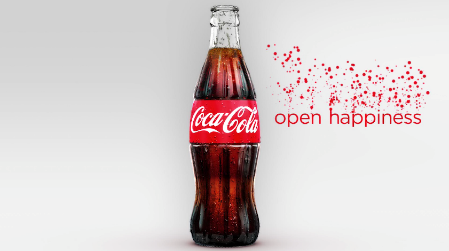 advert/advertisement nightmare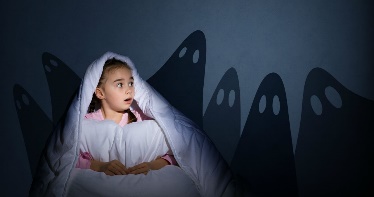 